Welcome To Emmanuel Lutheran – N.A.L.C.Thanks for worshiping with us this afternoon. Your presence is your gift to us. We pray that our Service of Worship is a blessing to you. Sealed by the Holy Spirit and marked with the cross of Christ forever we are -- praising, proclaiming and practicing  --  Emmanuel,   God  with  us,   in  daily  life!Emmanuel Lutheran Church	Emmanuel North 		3819 - 18th Avenue NW      		1965 Emmanuel Dr NW Rochester, MN 55901		(7601 - 18th Ave NW)Phone: 507-206-3048              Website: 	         www.emmanuelofrochester.org Email Address:       EmmanuelRochesterNALC@gmail.com          Facebook page:      Emmanuel Lutheran Church of Rochester, MNMen’s Bible StudyMen meet at Oasis Church each Wednesday at 11am, Jan 17th, 24th & 31st and Feb 7th, 14th, 21st & 28th to study the Scriptures.Women’s Bible StudyWomen meet at Oasis Church every other Wednesday at 1pm, Jan 24th and Feb 7th & 21st to study “Chasing Vines”  by  Beth  Moore.Page 12 of 12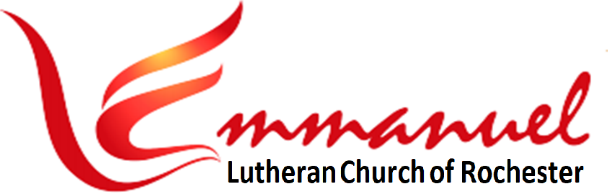 Worship - Eve of Epiphany 2	       Sat, Jan 13th, 2024 - 4pmPastor:      Rev Tim Duesenberg	       Lutheran Book of WorshipPianist:     Mary Ann Groven	       - Setting IIReader:    Matt Serr       	       * indicates stand as you are ableBrief Order of Confession & Forgiveness – Pg 77P:  In the name of the Father and of the Son and of the Holy Spirit.C:  Amen.P:  Almighty God, to whom all hearts are open, all desires known, and from whom no secrets are hid: Cleanse the thoughts of our hearts by the inspiration of you Holy Spirit, that we may perfectly love you and worthily magnify your holy name, through Jesus Christ our Lord.                                                                   C:  Amen.P:  If we say we have no sin, we deceive ourselves, and the truth is not in us. But if we confess our sins, God who is faithful and just will forgive our sins and cleanse us from all unrighteousness.Most merciful God,C:  We confess that we are in bondage to sin and cannot free ourselves. We have sinned against you in thought, word, and deed, by what we have done and by what we have left undone. We have not loved you with our whole heart; we have not loved our neighbors as ourselves. For the sake of your Son, Jesus Christ, have mercy on us. Forgive us, renew us, and lead us, so that we may delight in your will and walk in your ways, to the glory of your holy name.  Amen.Page 1 of 12 P:  Almighty God, in his mercy, has given his Son to die for us and, for his sake, forgives us all our sins. As a called and ordained minister of the Church of Christ, and by his authority, I therefore declare to you the entire forgiveness of all your sins in the name of the Father, and of the Son, and of the Holy Spirit. In the mercy of almighty God, Jesus Christ was given to die for us, and for his sake God forgives us all our sins. As a called and ordained minister of the Church of Christ, and by his authority, I therefore declare to you the entire forgiveness of all your sins in the name of the Father, and of the Son, and of the Holy Spirit.        C: Amen.Hymn:   Angels, From the Realms of Glory  LBW #50 (V.1,4)Verse 1An-gels, from the Realms of Glo-ry,Wing Your Flight O’er All the Earth.Once You Sang Cre-a-tion’s Sto-ry,Now Pro-claim Mes-si-ah’s Birth.Come and Wor-ship, Come and Wor-ship,Wor-ship Christ, the New-born King.Verse 4All Cre-a-tion, Join in Prais-ingGod the Fa-ther, Spir-it, Son.Ev-er-more Your Voic-es Rais-ingTo the E-ter-nal Three in One.Come and Wor-ship, Come and Wor-ship,Wor-ship Christ, the New-born King.*Greeting – Pg 78P:  The grace of our Lord Jesus Christ, the love of God     & the Communion of the Holy Spirit Be with you all.C:  And also with you.					      Page 2 of 12Prayer of the Day – Pg 82P: Let us pray:	Almighty and eternal God, you restrain the powers of heaven and earth. Mercifully hear your people’s prayers for peace in our time. Grant this, we pray, through Jesus Christ, your Son, our Lord, who lives and reigns with you and the Holy Spirit, one God, now and forever.	C:  Amen.Hymn:      Your Little Ones, Dear Lord     LBW #52 (V.1,3)Verse 1Your Lit-tle Ones, Dear Lord, Are WeAnd Come Your Low-ly Bed to See.En-light-en Ev-'ry Soul and MindThat We the Way to You May Find.Verse 3Oh, Draw Us Whol-ly to You, Lord,To Us Your Constant Grace Ac-cord.True Faith and Love to us Im-partThat We May Hold You in Our Heart. 1st Reading: 1 Samuel 3:1-201 The boy Samuel was ministering to the Lord in the presence of Eli. And the word of the Lord was rare in those days; there was no frequent vision. 2At that time Eli, whose eyesight had begun to grow dim so that he could not see, was lying down in his own place.  3The lamp of God had not yet gone out, and Samuel was lying down in the temple of the Lord, where the ark of God was. 4Then the Lord called Samuel, and he said, “Here I am!”  5and ran to Eli and said, “Here I am, for you called me.” But he said, “I did not call; lie down again.” So he went and lay down. 6And the Lord called again, “Samuel!” and Samuel arose and went to Eli and said,  “Here I am, for you called me.” But he said, “I did not call, my son; lie down again.”                                                           Page 3 of 12 7Now Samuel did not yet know the Lord, and the word of the Lord had not yet been revealed to him. 8And the Lord called Samuel again the third time. And he arose and went to Eli and said, “Here I am, for you called me.” Then Eli perceived that the Lord was calling the boy. 9Therefore Eli said to Samuel, “Go, lie down, and if he calls you, you shall say, ‘Speak, Lord, for your servant hears.’” So Samuel went and lay down in his place. 10And the Lord came and stood, calling as at other times, “Samuel! Samuel!” And Samuel said, “Speak, for your servant hears.” 11Then the Lord said to Samuel, “Behold, I am about to do a thing in Israel at which the two ears of everyone who hears it will tingle.  12On that day I will fulfill against Eli all that I have spoken concerning his house, from beginning to end. 13And I declare to him that I am about to punish his house forever, for the iniquity that he knew, because his sons were blaspheming God, and he did not restrain them. 14Therefore I swear to the house of Eli that the iniquity of Eli’s house shall not be atoned for by sacrifice or offering forever.” 15Samuel lay until morning; then he opened the doors of the house of the Lord. And Samuel was afraid to tell the vision to Eli. 16But Eli called Samuel and said, “Samuel, my son.” And he said, “Here I am.”  17And Eli said, “What was it that he told you? Do not hide it from me. May God do so to you and more also if you hide anything from me of all that he told you.”   18So Samuel told him everything and hid nothing from him. And he said, “It is the Lord. Let him do what seems good to him.”  19And Samuel grew, and the Lord was with him and let none of his words fall to the ground. 20And all Israel from Dan to Beersheba knew that Samuel was established as a prophet of the Lord.The Word of the Lord.			C: Thanks be to God.Psalm 139:1-9 (Read Responsively)1	Lord, you have searched me out and known me;	You know my sitting down and my rising up; 	  	You discern my thoughts from afar.			                 Page 4 of 122	You trace my journeys and my resting places	 	And are acquainted with all my ways.               3	Indeed, there is not a word on my lips,	 	But you, O Lord, know it altogether.                  4	You press upon me behind and before	 	And lay your hand upon me. 5	Such knowledge is too wonderful for me;	 	It is so high that I cannot attain to it.                 6	Where can I go then from your Spirit?	 	Where can I flee from your presence?              7	If I climb up to heaven, you are there;		If I make the grave my bed, you are there also.8	If I take the wings of the morning		And dwell in the uttermost parts of the sea,     9	Even there your hand will lead me		And your right hand hold me fast.Page 5 of 122nd Reading: 1 Corinthians 6:12-2012“All things are lawful for me,” but not all things are helpful. “All things are lawful for me,” but I will not be dominated by anything. 13“Food is meant for the stomach and the stomach for food” — and God will destroy both one and the other. The body is not meant for sexual immorality, but for the Lord, and the Lord for the body. 14And God raised the Lord and will also raise us up by his power. 15Do you not know that your bodies are members of Christ? Shall I then take the members of Christ and make them members of a prostitute? Never!  16Or do you not know that he who is joined to a prostitute becomes one body with her?  For, as it is written, “The two will become one flesh.”  17But he who is joined to the Lord becomes one spirit with him. 18Flee from sexual immorality. Every other sin a person commits is outside the body, but the sexually immoral person sins against his own body.  19Or do you not know that your body is a temple of the Holy Spirit within you, whom you have from God? You are not your own, 20for you were bought with a price. So glorify God in your body.The Word of the Lord.			C: Thanks be to God.*Gospel Verse: “Al-le-lu-ia”Al-le-lu-ia, Lord, to Whom Shall We Go? You Have the Words of E-ter-nal Life,  Al-le-lu-ia.Page 6 of 12*Gospel: John 1:43-51The Holy Gospel According to St John, the 1st Chapter.C: Glory to you, O Lord.43The next day Jesus decided to go to Galilee. He found Philip and said to him, “Follow me.” 44Now Philip was from Bethsaida, the city of Andrew and Peter. 45Philip found Nathanael and said to him, “We have found him of whom Moses in the Law and also the prophets wrote, Jesus of Nazareth, the son of Joseph.”  46Nathanael said to him, “Can anything good come out of Nazareth?” Philip said to him, “Come and see.” 47Jesus saw Nathanael coming toward him and said of him, “Behold, an Israelite indeed, in whom there is no deceit!”  48Nathanael said to him, “How do you know me?” Jesus answered him, “Before Philip called you, when you were under the fig tree, I saw you.”  49Nathanael answered him, “Rabbi, you are the Son of God! You are the King of Israel!” 50Jesus answered him, “Because I said to you, ‘I saw you under the fig tree,’ do you believe? You will see greater things than these.”  51And he said to him, “Truly, truly, I say to you, you will see heaven opened, and the angels of God ascending and descending on the Son of Man.”The Gospel of the Lord. 	C: Praise to you, O Christ.******  Sermon:   Rev Tim Duesenberg  ******Page 7 of 12Hymn:  Jesus Calls us O'er the Tumult   LBW #494 (V.1,3,5)V1	Je-sus Calls us O'er the Tu-multOf Our Life's Wild, Rest-less Sea.Day by Day His Clear Voice Sound-ing,Say-ing, "Chris-tian, Fol-low Me!"V3	Je-sus Calls us from the Wor-shipOf the Vain World's Gold-en Store,From Each I-dol That Would Keep Us,Say-ing, "Chris-tian, Love Me More!"V5	Je-sus Calls us. In Your Mer-cy,Savior, Make us Hear Your Call,Give Our Hearts to Your O-bed-ience,Serve and Love You Best of All. *Confession of Faith:  Apostles’ Creed – Pg 85C:  I Believe in God, the Father Almighty,Creator of Heaven and Earth.I Believe in Jesus Christ,  His Only Son,  Our Lord.He Was Conceived by the Power of the Holy SpiritAnd Born of the Virgin Mary.He Suffered Under Pontius Pilate,Was Crucified, Died, and Was Buried. He Descended into Hell.On the Third Day He Rose Again. He Ascended Into Heaven,And is Seated at the Right Hand of the Father.He Will Come Again to Judge the Living and the Dead.I Believe in the Holy Spirit, the Holy catholic Church,The Communion of Saints, the Forgiveness of Sins,The Resurrection of the Body, and the Life Everlasting.   Amen.Sharing the Peace – Pg 96P: The peace of the Lord be with you.            C: And also with you.Page 8 of 12******     Offerings Gathered & Presented     ******Offertory Hymn – Pg 96Cre-ate in Me a Clean Heart, O GodAnd Re-new a Right Spir-it With-in Me.Cast Me Not A-way from Your Pres-enceAnd Take Not Your Ho-ly Spir-it from MeRe-store to Me the Joy of Your Sal-va-tion,And Up-hold Me with Your Free Spir-it.The Prayers of the Church – Pg 97A:  Let us pray for the whole people of God in Christ Jesus,            and for all people according to their needs.         (A brief silence)For DiscipleshipLord God, you call us into a life of discipleship as one body in Christ; you invite us to follow you in obedience. Refresh us daily with your word, so we may lead others to you. Thank you for the promise of your Holy Spirit to guide and give us spiritual insight into your true nature. May we continue to build up the body of Christ and serve the world in His holy name. Lord, in your mercy,  			C: Hear our prayer.For Unity for the ChurchTender Father, we pray for unity in the church. May our interactions with one another be full of grace and mercy as we continue your holy work in the world. Let us approach each other with humble and gentle hearts, so all people may come to know you. Help us to build each other up in love just as you have shown us through the gift of your son, Jesus Christ.Lord, in your mercy,  			C: Hear our prayer. Page 9 of 12For Wisdom and IntegrityAlmighty God of wisdom and strength, we pray for our federal, state, local and world leaders. Supply them with strength, wisdom, and integrity, so they seek truth to understand and to resolve differences in peaceful ways. Fill us with the power of the Holy Spirit, and guide us in this life that is filled with so many concerns.Lord, in your mercy,  			C: Hear our prayer.For Mercy in SicknessHeavenly Father, we come to you at all times and in all ways to seek healing and restoration. Lord, grant us mercy in sickness, that we may feel your presence. We pray today for those who are affected by illness, especially those we name silently or aloud: [NAMES]May they be sustained by your promise of everlasting life through our Savior Jesus Christ. Lord, in your mercy,  			C: Hear our prayer.P:  Into your hands, O Lord, we commend all for whom we pray, trusting in your mercy; through you Son, Jesus Christ, our Lord.C: Amen.*Lord’s Prayer: Traditional Version – Pg 97Our Father, Who Art in Heaven, Hallowed be Thy Name,Thy Kingdom Come, Thy Will be Done, on Earth as it is in Heaven.Give Us This Day Our Daily Bread. And Forgive us Our Trespasses,As We Forgive Those Who Trespass Against Us.And Lead Us Not into Temptation, But Deliver us from Evil.For Thine is the Kingdom, and the Power, and the Glory,Forever and Ever.  Amen.Page 10 of 12*Benediction – Pg 97The Lord Bless You and Keep You, The Lord Make His Face Shine on You and Be Gracious to You,        The Lord Look Upon You with Favor and Give You Peace.In the Name of the Father, and of the Son, and of the Holy Spirit.                                  C: Amen.Hymn:   Songs of Thankfulness and Praise LBW #90 (V.1,4)V1	Songs of Thank-ful-ness and Praise,Je-sus, Lord, to Thee We Raise,Man-i-fest-ed by the StarTo the Sa-ges from A-far,Branch of Roy-al Da-vid's Stem,In Thy Birth at Beth-le-hem.An-thems be to You Ad-dressed,God in Flesh Made Manifest.V4	Grant Us Grace to See Thee, Lord,Pres-ent in Thy Ho-ly Word.Grace to Im-i-tate Thee NowAnd be Pure, as Pure Art Thou.That We Might Be-come Like TheeAt Thy Great E-piph-a-nyAnd May Praise Thee, Ever Blest,God In Flesh Made Manifest.DismissalP:  Go in Peace. Serve the Lord.     C:  Thanks be to God.Page 11 of 12Calendar ItemsWed,	Jan 17  Men’s Bible Study - 11am at OasisSat,	Jan 20 Eve of Epiphany 3 Service w/Communion  4pm Wed,	Jan 24 Men’s Bible Study - 11am at Oasis           -and-	 Women’s Bible Study – 1pm at Oasis Sat,	Jan 27 Eve of Epiphany 4 Worship Service - 4pm            -and-	  Followed by Annual Congregational Meeting Wed,	Jan 31  Men’s Bible Study - 11am at Oasis Sat,	Feb 3   Eve of Epiphany 5 Service w/Communion  4pmWed,	Feb 7   Men’s Bible Study - 11am at Oasis           -and-	 Women’s Bible Study – 1pm at Oasis Sat,	Feb 10  Transfiguration of our Lord Service - 4pmTue,	Feb 13  Eve of Ash Wednesday Worship Service - 4pmWed,	Feb 14  Men’s Bible Study - 11am at Oasis2024 Emmanuel Annual MeetingOur Annual Meeting Will Be Here in the Oasis Sanctuary Immediately Following Our Sat, Jan 27th Worship Service.          Discipleship Covenant for 2024Emmanuel uses annual Discipleship Covenants which are renewable each year as a means of membership. We cordially invite each of you to become a voting member of our church family in 2024. Applications are available in the church foyer. Return your signed covenant to the offering basket or to a council member.Lenten SeriesLent begins early in 2024 – Ash Wednesday is February 14th. Rev John Saethre will be doing a series entitled, “Hands Across the Cross” at our mid-week Lenten services. And we will be using the Holden Evening Prayer order of service.